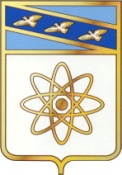 О внесении изменений в муниципальнуюпрограмму «Повышение эффективности работы с молодежью, организация отдыха и оздоровления детей, молодежи, развитиефизической культуры и спорта в городеКурчатове Курской области на 2016-2020 годы»,утвержденную постановлением администрацииг. Курчатова от 30.09.2015  №1177          В соответствии с Федеральным законом от 06.10.2003 № 131-ФЗ «Об общих принципах организации местного самоуправления в Российской Федерации», администрация города Курчатова ПОСТАНОВЛЯЕТ:           1.Внести в постановление администрации города Курчатова Курской области от 30.09.2015 №1177 «Об утверждении муниципальной программы «Повышение эффективности работы с молодёжью, организация отдыха и оздоровления детей, молодёжи, развитие физической культуры и спорта в городе Курчатове Курской области на 2016-2020 годы» следующие изменения:1.1. Наименование постановления изложить в следующей редакции:«Об утверждении муниципальной программы «Повышение эффективности работы с молодёжью, организация отдыха и оздоровления детей, молодёжи, развитие физической культуры и спорта в городе Курчатове Курской области на 2016-2020 годы».	1.2. Пункт 1 постановления изложить в новой редакции:«1.Утвердить муниципальную программу города Курчатова Курской области «Повышение эффективности работы с молодёжью, организация отдыха и оздоровления детей, молодежи, развитие физической культуры и спорта в городе Курчатове Курской области на 2016-2020 годы». (Приложение)».         2.Внести в муниципальную программу «Повышение эффективности работы с молодежью, организация отдыха и оздоровления детей, молодежи, развитие физической культуры и спорта в городе Курчатове Курской области на 2016-2020 годы», утвержденную постановлением администрации  г. Курчатова от 30.09.2015 № 1177 следующие изменения: 2.1. По тексту муниципальной программы наименование программы «Повышение эффективности работы с молодёжью, организация отдыха и оздоровления детей, молодёжи в городе Курчатове Курской области на 2016-2020 годы» заменить на слова «Повышение эффективности работы с молодежью, организация отдыха и оздоровления детей, молодежи, развитие физической культуры и спорта в городе Курчатове Курской области на 2016-2020 годы» в соответствующих склонениях  и падежах.       2.2. Раздел 3 «Характеристика основных мероприятий подпрограммы» подпрограммы 2 «Оздоровление и отдых детей на 2016-2020 годы» Программы изложить в новой редакции: «3. Характеристика основных мероприятий подпрограммы        Для решения вышеперечисленных задач в рамках подпрограммы  муниципальной программы будут реализовано следующее основное мероприятие:              -мероприятие 1. «Организация отдыха детей в каникулярное время».      В рамках данного основного мероприятия реализуются 2 мероприятия:             -мероприятие «Организация отдыха  детей   в  оздоровительных  лагерях с  дневным  пребыванием» (в рамках которой производится оплата стоимости набора продуктов для двухразового питания детей в оздоровительных лагерях с дневным пребыванием; оплата стоимости услуг по приготовлению питания в лагерях с дневным пребыванием)           - мероприятие «Организация отдыха детей в загородных стационарных детских оздоровительных лагерях» (в рамках которой производится выдача путевок в загородные стационарные детские оздоровительные лагеря)».        2.3. Приложение №2 Перечень основных мероприятий муниципальной программы  «Повышение эффективности работы с молодёжью, организация отдыха и оздоровление детей, молодежи, развитие физической культуры и спорта в городе Курчатове Курской области на 2016-2020 годы» к Программе изложить в новой редакции. (Приложение №1)         2.4. Приложение №3 «Ресурсное обеспечение и прогнозная (справочная) оценка расходов федерального бюджета, областного бюджета, городского бюджета и внебюджетных источников на реализацию целей муниципальной программы «Повышение эффективности работы с молодежью, организация отдыха и оздоровления детей, молодежи, развитие физической культуры и спорта в городе Курчатове Курской области на 2016-2020 годы» (тыс. руб.) к Программе изложить в новой редакции (Приложение №2).         2.5. Приложение №4 «Ресурсное обеспечение реализации муниципальной программы «Повышение эффективности работы с молодежью, организация отдыха и оздоровления детей, молодежи, развитие физической культуры и спорта в городе Курчатове  Курской области на 2016-2020 годы» за счет средств городского бюджета (тыс. рублей) к Программе изложить в новой редакции (Приложение №3).         3. Контроль за исполнением настоящего постановления возложить на       первого заместителя Главы администрации города Кузнецову Р.А        4.  Постановление вступает в силу со дня его опубликования.Глава города                                                                                  И.В. Корпунков                                                                                                                                                        Приложение №1                                                                                                                                                         к постановлению администрации города Курчатова                                                                                                                                                          Приложение № 2                                                                                                                                                         к муниципальной программе  «Повышение                                                                                                                                                                                   эффективности работы с молодёжью, организация                                                                                                                                                                  отдыха и оздоровления  детей, молодёжи                                                                                                                                                         в городе Курчатове  Курской области на 2016-2020 годы»Перечень основных мероприятий муниципальной программы  «Повышение эффективности работы с молодёжью, организация отдыха и оздоровление детей, молодёжи, развитие физической культуры и спорта в городе Курчатове Курской области на 2016-2020 годы»АДМИНИСТРАЦИЯ ГОРОДА КУРЧАТОВАКУРСКОЙ ОБЛАСТИПОСТАНОВЛЕНИЕ23.10.2017№ 1390№ п/пНаименование основногомероприятияОтветственный исполнительОтветственный исполнительСрокСрокОжидаемый непосредственный результат (краткое описание)Последствия нереализации основного мероприятияСвязь с показателями муниципальной программы (подпрограммы)№ п/пНаименование основногомероприятияОтветственный исполнительОтветственный исполнительНачало реалии-зацииОкон-чание реализа-цииОжидаемый непосредственный результат (краткое описание)Последствия нереализации основного мероприятияСвязь с показателями муниципальной программы (подпрограммы)123345678Подпрограмма 1 «Повышение эффективности реализации молодёжной политики на 2016-2020 годы»Подпрограмма 1 «Повышение эффективности реализации молодёжной политики на 2016-2020 годы»Подпрограмма 1 «Повышение эффективности реализации молодёжной политики на 2016-2020 годы»Подпрограмма 1 «Повышение эффективности реализации молодёжной политики на 2016-2020 годы»Подпрограмма 1 «Повышение эффективности реализации молодёжной политики на 2016-2020 годы»Подпрограмма 1 «Повышение эффективности реализации молодёжной политики на 2016-2020 годы»Подпрограмма 1 «Повышение эффективности реализации молодёжной политики на 2016-2020 годы»Подпрограмма 1 «Повышение эффективности реализации молодёжной политики на 2016-2020 годы»Подпрограмма 1 «Повышение эффективности реализации молодёжной политики на 2016-2020 годы»1.Основное мероприятие 1.1. Развитие молодежной политики в городе Курчатове Курской области Основное мероприятие 1.1. Развитие молодежной политики в городе Курчатове Курской области Управление по культуре, спорту и делам молодежи администрации города Курчатова Курской области2016 2020Увеличение численности детей и  молодежи,  участвующих в молодежных общественных организациях и объединенияхСнижение общего уровня социализации молодежи и уровня эффективности ее самореализации.Индикатор 1, 2,  1.1 Приложения № 1 к муниципальной программе  «Повышение эффективности работы с молодёжью, организация отдыха и оздоровления детей, молодёжи и развитие физической культуры и спорта в городе Курчатове Курской области на 2016-2020 годы»Подпрограмма 2. «Оздоровление и отдых детей на 2016-2020 годы»Подпрограмма 2. «Оздоровление и отдых детей на 2016-2020 годы»Подпрограмма 2. «Оздоровление и отдых детей на 2016-2020 годы»Подпрограмма 2. «Оздоровление и отдых детей на 2016-2020 годы»Подпрограмма 2. «Оздоровление и отдых детей на 2016-2020 годы»Подпрограмма 2. «Оздоровление и отдых детей на 2016-2020 годы»Подпрограмма 2. «Оздоровление и отдых детей на 2016-2020 годы»Подпрограмма 2. «Оздоровление и отдых детей на 2016-2020 годы»Подпрограмма 2. «Оздоровление и отдых детей на 2016-2020 годы»2.Основное мероприятие 2.1. Обеспечение оздоровления и отдыха детей города КурчатоваКомитет образования г. КурчатоваКомитет образования г. Курчатова20162020Обеспечение организованного отдыха детей в период школьных каникулУвеличение риска повышения безнадзорности среди несовершеннолетних в период школьных каникулИндикатор 2.1 м 2.2 приложение к муниципальной программе  «Повышение эффективности работы с молодёжью, организация отдыха и оздоровления  детей, молодёжи и развитие физической культуры и спорта в городе Курчатове Курской области на 2016-2020 годы»Приложение №2к постановлению администрации города Курчатова Приложение № 3                                                               к муниципальной программе «Повышение эффективности работы с молодёжью, организация отдыха и оздоровления  детей, молодёжи  в городе Курчатове Курской области на 2016-2020 годы»Приложение №2к постановлению администрации города Курчатова Приложение № 3                                                               к муниципальной программе «Повышение эффективности работы с молодёжью, организация отдыха и оздоровления  детей, молодёжи  в городе Курчатове Курской области на 2016-2020 годы»Приложение №2к постановлению администрации города Курчатова Приложение № 3                                                               к муниципальной программе «Повышение эффективности работы с молодёжью, организация отдыха и оздоровления  детей, молодёжи  в городе Курчатове Курской области на 2016-2020 годы»Приложение №2к постановлению администрации города Курчатова Приложение № 3                                                               к муниципальной программе «Повышение эффективности работы с молодёжью, организация отдыха и оздоровления  детей, молодёжи  в городе Курчатове Курской области на 2016-2020 годы»Приложение №2к постановлению администрации города Курчатова Приложение № 3                                                               к муниципальной программе «Повышение эффективности работы с молодёжью, организация отдыха и оздоровления  детей, молодёжи  в городе Курчатове Курской области на 2016-2020 годы»Приложение №2к постановлению администрации города Курчатова Приложение № 3                                                               к муниципальной программе «Повышение эффективности работы с молодёжью, организация отдыха и оздоровления  детей, молодёжи  в городе Курчатове Курской области на 2016-2020 годы»Приложение №2к постановлению администрации города Курчатова Приложение № 3                                                               к муниципальной программе «Повышение эффективности работы с молодёжью, организация отдыха и оздоровления  детей, молодёжи  в городе Курчатове Курской области на 2016-2020 годы»Приложение №2к постановлению администрации города Курчатова Приложение № 3                                                               к муниципальной программе «Повышение эффективности работы с молодёжью, организация отдыха и оздоровления  детей, молодёжи  в городе Курчатове Курской области на 2016-2020 годы»Приложение №2к постановлению администрации города Курчатова Приложение № 3                                                               к муниципальной программе «Повышение эффективности работы с молодёжью, организация отдыха и оздоровления  детей, молодёжи  в городе Курчатове Курской области на 2016-2020 годы»Приложение №2к постановлению администрации города Курчатова Приложение № 3                                                               к муниципальной программе «Повышение эффективности работы с молодёжью, организация отдыха и оздоровления  детей, молодёжи  в городе Курчатове Курской области на 2016-2020 годы»Ресурсное обеспечение и прогнозная (справочная) оценка расходов 
областного бюджета, местных бюджетов и внебюджетных источников  на реализацию целей муниципальной программы «Повышение эффективности работы с молодёжью, организация отдыха и оздоровления  детей, молодёжи в городе Курчатове Курской области на 2016-2020 годы» (тыс. руб.)Ресурсное обеспечение и прогнозная (справочная) оценка расходов 
областного бюджета, местных бюджетов и внебюджетных источников  на реализацию целей муниципальной программы «Повышение эффективности работы с молодёжью, организация отдыха и оздоровления  детей, молодёжи в городе Курчатове Курской области на 2016-2020 годы» (тыс. руб.)Ресурсное обеспечение и прогнозная (справочная) оценка расходов 
областного бюджета, местных бюджетов и внебюджетных источников  на реализацию целей муниципальной программы «Повышение эффективности работы с молодёжью, организация отдыха и оздоровления  детей, молодёжи в городе Курчатове Курской области на 2016-2020 годы» (тыс. руб.)Ресурсное обеспечение и прогнозная (справочная) оценка расходов 
областного бюджета, местных бюджетов и внебюджетных источников  на реализацию целей муниципальной программы «Повышение эффективности работы с молодёжью, организация отдыха и оздоровления  детей, молодёжи в городе Курчатове Курской области на 2016-2020 годы» (тыс. руб.)Ресурсное обеспечение и прогнозная (справочная) оценка расходов 
областного бюджета, местных бюджетов и внебюджетных источников  на реализацию целей муниципальной программы «Повышение эффективности работы с молодёжью, организация отдыха и оздоровления  детей, молодёжи в городе Курчатове Курской области на 2016-2020 годы» (тыс. руб.)Ресурсное обеспечение и прогнозная (справочная) оценка расходов 
областного бюджета, местных бюджетов и внебюджетных источников  на реализацию целей муниципальной программы «Повышение эффективности работы с молодёжью, организация отдыха и оздоровления  детей, молодёжи в городе Курчатове Курской области на 2016-2020 годы» (тыс. руб.)Ресурсное обеспечение и прогнозная (справочная) оценка расходов 
областного бюджета, местных бюджетов и внебюджетных источников  на реализацию целей муниципальной программы «Повышение эффективности работы с молодёжью, организация отдыха и оздоровления  детей, молодёжи в городе Курчатове Курской области на 2016-2020 годы» (тыс. руб.)Ресурсное обеспечение и прогнозная (справочная) оценка расходов 
областного бюджета, местных бюджетов и внебюджетных источников  на реализацию целей муниципальной программы «Повышение эффективности работы с молодёжью, организация отдыха и оздоровления  детей, молодёжи в городе Курчатове Курской области на 2016-2020 годы» (тыс. руб.)Ресурсное обеспечение и прогнозная (справочная) оценка расходов 
областного бюджета, местных бюджетов и внебюджетных источников  на реализацию целей муниципальной программы «Повышение эффективности работы с молодёжью, организация отдыха и оздоровления  детей, молодёжи в городе Курчатове Курской области на 2016-2020 годы» (тыс. руб.)Ресурсное обеспечение и прогнозная (справочная) оценка расходов 
областного бюджета, местных бюджетов и внебюджетных источников  на реализацию целей муниципальной программы «Повышение эффективности работы с молодёжью, организация отдыха и оздоровления  детей, молодёжи в городе Курчатове Курской области на 2016-2020 годы» (тыс. руб.)Ресурсное обеспечение и прогнозная (справочная) оценка расходов 
областного бюджета, местных бюджетов и внебюджетных источников  на реализацию целей муниципальной программы «Повышение эффективности работы с молодёжью, организация отдыха и оздоровления  детей, молодёжи в городе Курчатове Курской области на 2016-2020 годы» (тыс. руб.)Ресурсное обеспечение и прогнозная (справочная) оценка расходов 
областного бюджета, местных бюджетов и внебюджетных источников  на реализацию целей муниципальной программы «Повышение эффективности работы с молодёжью, организация отдыха и оздоровления  детей, молодёжи в городе Курчатове Курской области на 2016-2020 годы» (тыс. руб.)Ресурсное обеспечение и прогнозная (справочная) оценка расходов 
областного бюджета, местных бюджетов и внебюджетных источников  на реализацию целей муниципальной программы «Повышение эффективности работы с молодёжью, организация отдыха и оздоровления  детей, молодёжи в городе Курчатове Курской области на 2016-2020 годы» (тыс. руб.)Ресурсное обеспечение и прогнозная (справочная) оценка расходов 
областного бюджета, местных бюджетов и внебюджетных источников  на реализацию целей муниципальной программы «Повышение эффективности работы с молодёжью, организация отдыха и оздоровления  детей, молодёжи в городе Курчатове Курской области на 2016-2020 годы» (тыс. руб.)СтатусНаименование муниципальной программы, подпрограмм муниципальной программы, основного мероприятияИсточники финансированиявсегоОценка расходов (тыс. руб.), годы Оценка расходов (тыс. руб.), годы Оценка расходов (тыс. руб.), годы Оценка расходов (тыс. руб.), годы Оценка расходов (тыс. руб.), годы Оценка расходов (тыс. руб.), годы Оценка расходов (тыс. руб.), годы Оценка расходов (тыс. руб.), годы Оценка расходов (тыс. руб.), годы Оценка расходов (тыс. руб.), годы СтатусНаименование муниципальной программы, подпрограмм муниципальной программы, основного мероприятияИсточники финансированиявсего2016 г.2016 г.2016 г.2017 г.2017 г.2017 г.2018 г.2019 г.2020 г.2020 г.12345556667899Муниципальная программа«Повышение эффективности работы с молодёжью, организация отдыха и оздоровления  детей, молодёжи, развитие физической культуры и спорта
в городе Курчатове Курской области на 2016-2020 годы»всего9334,6393175,8303175,8303175,8303332,4593332,4593332,459232,950171,2002422,2002422,200Муниципальная программа«Повышение эффективности работы с молодёжью, организация отдыха и оздоровления  детей, молодёжи, развитие физической культуры и спорта
в городе Курчатове Курской области на 2016-2020 годы»областной бюджет1795,121  900,155  900,155  900,155  894,966894,966894,966Муниципальная программа«Повышение эффективности работы с молодёжью, организация отдыха и оздоровления  детей, молодёжи, развитие физической культуры и спорта
в городе Курчатове Курской области на 2016-2020 годы»городской бюджет7539,5182275,6752275,6752275,6752437,4932437,4932437,493232,950171,2002422,2002422,200Муниципальная программа«Повышение эффективности работы с молодёжью, организация отдыха и оздоровления  детей, молодёжи, развитие физической культуры и спорта
в городе Курчатове Курской области на 2016-2020 годы»внебюджетные источникиПодпрограмма 1 «Повышение эффективности реализации молодёжной политики на 2016-2020 годы»всего780,643127,000127,000127,00099,49399,49399,493107,95046,200400,000400,000Подпрограмма 1 «Повышение эффективности реализации молодёжной политики на 2016-2020 годы»областной бюджетПодпрограмма 1 «Повышение эффективности реализации молодёжной политики на 2016-2020 годы»городской бюджет780,643127,000127,000127,00099,49399,49399,493107,95046,200400,000400,000Подпрограмма 1 «Повышение эффективности реализации молодёжной политики на 2016-2020 годы»внебюджетные источникиОсновное мероприятие 1.1.Развитие молодежной политики в городе Курчатове Курской областигородской бюджет780,643127,000127,000127,00099,49399,49399,493107,95046,200400,000400,000Подпрограмма 2 «Оздоровление и отдых детей на 2016-2020 годы»всего8553,9963048,8303048,8303048,8303232,9663232,9663232,966125,000125,0002022,2002022,200Подпрограмма 2 «Оздоровление и отдых детей на 2016-2020 годы»областной бюджет1795,121 900,155 900,155 900,155 894,966894,966894,966Подпрограмма 2 «Оздоровление и отдых детей на 2016-2020 годы»городской бюджет6758,8752148,6752148,6752148,6752338,0002338,0002338,000125,000125,0002022,2002022,200Подпрограмма 2 «Оздоровление и отдых детей на 2016-2020 годы»внебюджетные источникиОсновное мероприятие 2.1Организация отдыха детей в каникулярное времявсего8553,9963048,8303048,8303048,8303232,9663232,9663232,966125,000125,0002022,2002022,200Основное мероприятие 2.1Организация отдыха детей в каникулярное времяобластной бюджет1795,121 900,155 900,155 900,155 894,966894,966894,966Основное мероприятие 2.1Организация отдыха детей в каникулярное времягородской бюджет6758,8752148,6752148,6752148,6752338,0002338,0002338,000125,000125,0002022,2002022,200Основное мероприятие 2.1Организация отдыха детей в каникулярное времявнебюджетные источникиОсновное мероприятие 2.1Организация отдыха детей в каникулярное времяПриложение №3к постановлению администрации города Курчатова Приложение № 4                                                     к муниципальной программе «Повышение эффективности работы с молодёжью, организация отдыха и оздоровления  детей, молодёжи  в городе Курчатове Курской области на 2016-2020 годы»Приложение №3к постановлению администрации города Курчатова Приложение № 4                                                     к муниципальной программе «Повышение эффективности работы с молодёжью, организация отдыха и оздоровления  детей, молодёжи  в городе Курчатове Курской области на 2016-2020 годы»Приложение №3к постановлению администрации города Курчатова Приложение № 4                                                     к муниципальной программе «Повышение эффективности работы с молодёжью, организация отдыха и оздоровления  детей, молодёжи  в городе Курчатове Курской области на 2016-2020 годы»Приложение №3к постановлению администрации города Курчатова Приложение № 4                                                     к муниципальной программе «Повышение эффективности работы с молодёжью, организация отдыха и оздоровления  детей, молодёжи  в городе Курчатове Курской области на 2016-2020 годы»Приложение №3к постановлению администрации города Курчатова Приложение № 4                                                     к муниципальной программе «Повышение эффективности работы с молодёжью, организация отдыха и оздоровления  детей, молодёжи  в городе Курчатове Курской области на 2016-2020 годы»Приложение №3к постановлению администрации города Курчатова Приложение № 4                                                     к муниципальной программе «Повышение эффективности работы с молодёжью, организация отдыха и оздоровления  детей, молодёжи  в городе Курчатове Курской области на 2016-2020 годы»Ресурсное обеспечение реализации муниципальной программы «Повышение эффективности работы с молодёжью, организация отдыха и оздоровления  детей, молодёжи  в городе Курчатове Курской области на 2016-2020 годы» за счет средств городского бюджетаРесурсное обеспечение реализации муниципальной программы «Повышение эффективности работы с молодёжью, организация отдыха и оздоровления  детей, молодёжи  в городе Курчатове Курской области на 2016-2020 годы» за счет средств городского бюджетаРесурсное обеспечение реализации муниципальной программы «Повышение эффективности работы с молодёжью, организация отдыха и оздоровления  детей, молодёжи  в городе Курчатове Курской области на 2016-2020 годы» за счет средств городского бюджетаРесурсное обеспечение реализации муниципальной программы «Повышение эффективности работы с молодёжью, организация отдыха и оздоровления  детей, молодёжи  в городе Курчатове Курской области на 2016-2020 годы» за счет средств городского бюджетаРесурсное обеспечение реализации муниципальной программы «Повышение эффективности работы с молодёжью, организация отдыха и оздоровления  детей, молодёжи  в городе Курчатове Курской области на 2016-2020 годы» за счет средств городского бюджетаРесурсное обеспечение реализации муниципальной программы «Повышение эффективности работы с молодёжью, организация отдыха и оздоровления  детей, молодёжи  в городе Курчатове Курской области на 2016-2020 годы» за счет средств городского бюджетаРесурсное обеспечение реализации муниципальной программы «Повышение эффективности работы с молодёжью, организация отдыха и оздоровления  детей, молодёжи  в городе Курчатове Курской области на 2016-2020 годы» за счет средств городского бюджетаРесурсное обеспечение реализации муниципальной программы «Повышение эффективности работы с молодёжью, организация отдыха и оздоровления  детей, молодёжи  в городе Курчатове Курской области на 2016-2020 годы» за счет средств городского бюджетаРесурсное обеспечение реализации муниципальной программы «Повышение эффективности работы с молодёжью, организация отдыха и оздоровления  детей, молодёжи  в городе Курчатове Курской области на 2016-2020 годы» за счет средств городского бюджетаРесурсное обеспечение реализации муниципальной программы «Повышение эффективности работы с молодёжью, организация отдыха и оздоровления  детей, молодёжи  в городе Курчатове Курской области на 2016-2020 годы» за счет средств городского бюджетаРесурсное обеспечение реализации муниципальной программы «Повышение эффективности работы с молодёжью, организация отдыха и оздоровления  детей, молодёжи  в городе Курчатове Курской области на 2016-2020 годы» за счет средств городского бюджетаРесурсное обеспечение реализации муниципальной программы «Повышение эффективности работы с молодёжью, организация отдыха и оздоровления  детей, молодёжи  в городе Курчатове Курской области на 2016-2020 годы» за счет средств городского бюджетаРесурсное обеспечение реализации муниципальной программы «Повышение эффективности работы с молодёжью, организация отдыха и оздоровления  детей, молодёжи  в городе Курчатове Курской области на 2016-2020 годы» за счет средств городского бюджетаРесурсное обеспечение реализации муниципальной программы «Повышение эффективности работы с молодёжью, организация отдыха и оздоровления  детей, молодёжи  в городе Курчатове Курской области на 2016-2020 годы» за счет средств городского бюджетаСтатусНаименование муниципальной программы, подпрограмм муниципальной программы, основного мероприятияОтветственный исполнитель, соисполнители, муниципальный заказчик-координаторКод бюджетной классификации Код бюджетной классификации Код бюджетной классификации Код бюджетной классификации Код бюджетной классификации Расходы (тыс. руб.), годы Расходы (тыс. руб.), годы Расходы (тыс. руб.), годы Расходы (тыс. руб.), годы Расходы (тыс. руб.), годы Расходы (тыс. руб.), годы СтатусНаименование муниципальной программы, подпрограмм муниципальной программы, основного мероприятияОтветственный исполнитель, соисполнители, муниципальный заказчик-координаторКод бюджетной классификации Код бюджетной классификации Код бюджетной классификации Код бюджетной классификации Код бюджетной классификации Расходы (тыс. руб.), годы Расходы (тыс. руб.), годы Расходы (тыс. руб.), годы Расходы (тыс. руб.), годы Расходы (тыс. руб.), годы Расходы (тыс. руб.), годы СтатусНаименование муниципальной программы, подпрограмм муниципальной программы, основного мероприятияОтветственный исполнитель, соисполнители, муниципальный заказчик-координаторГРБСРзПрЦСРВР201620162017201820192020Муниципальная программа«Повышение эффективности работы с молодёжью, организация отдыха и оздоровления  детей, молодёжи 
в городе Курчатове Курской области на 2016-2020 годы»Всего,ххххх2275,6752275,6752437,493232,950171,2002422,2Муниципальная программа«Повышение эффективности работы с молодёжью, организация отдыха и оздоровления  детей, молодёжи 
в городе Курчатове Курской области на 2016-2020 годы»в том числе:ххххх2275,6752275,6752437,493232,950171,2002422,2Муниципальная программа«Повышение эффективности работы с молодёжью, организация отдыха и оздоровления  детей, молодёжи 
в городе Курчатове Курской области на 2016-2020 годы»Управление по культуре, спорту и делам молодёжи администрации городаххххх1216,0401216,0401334,178107,95046,2001450,000Муниципальная программа«Повышение эффективности работы с молодёжью, организация отдыха и оздоровления  детей, молодёжи 
в городе Курчатове Курской области на 2016-2020 годы»Комитет образования г. Курчатоваххххх1059,6351059,6351103,315125,000125,000972,200Подпрограмма 1  «Повышение эффективности реализации молодёжной политики на 2016-2020 годы»Всегоххххх127,000127,00099,493107,95046,200400,000Основное мероприятие 1.1.Развитие молодежной политики в городе Курчатове Курской областиУправление по культуре, спорту и делам молодёжи администрации города001070708101 с1414200127,000127,00099,493107,95046,200400,000 Подпрограмма 2«Оздоровление и отдых детей на 2016-2020 годы» Всего:ххххх2148,6752148,6752338,000125,000125,0002022,200Основное мероприятие 2.1 Организация отдыха детей в каникулярное времяКомитет образования г. Курчатова,УКСДМ2148,6752148,6752338,000125,000125,0002022,200мероприятие 2.1.1.Организация отдыха детей в оздоровительном лагере с дневным пребываниемКомитет образования г. Курчатова005070708201 S3540600934,635934,635978,31500752,200Комитет образования г. Курчатова005070708201 C1458600125,000125,000125,000125,000125,000220,000мероприятие 2.1.2.Организация отдыха детей в загородных стационарных детских оздоровительных лагеряхУправление по культуре, спорту и делам молодёжи администрации города001070708201 S35403001089,0401089,0401234,685001050